Table S1 Habitat characteristics at high, medium and low disturbance bryophyte collection sites near Diavik Canada and and Heiðmörk Iceland. Table S2. Mean (±SD) soil pH, volumetric water content, temperature, electrical conductivity with and without erosion control treatment by substrates at Diavik Canada and Heiðmörk Iceland research sites.Table S3. Total species abundance for size treatments at Diavik Canada and Heiðmörk Iceland research sites in year two. * New species* Unknown= Unidentified bryophytesTable S4. Species occurrence (x) in planted samples and final collection at Diavik Canada and Heiðmörk Iceland research sites. * Unknown= Unidentified bryophytes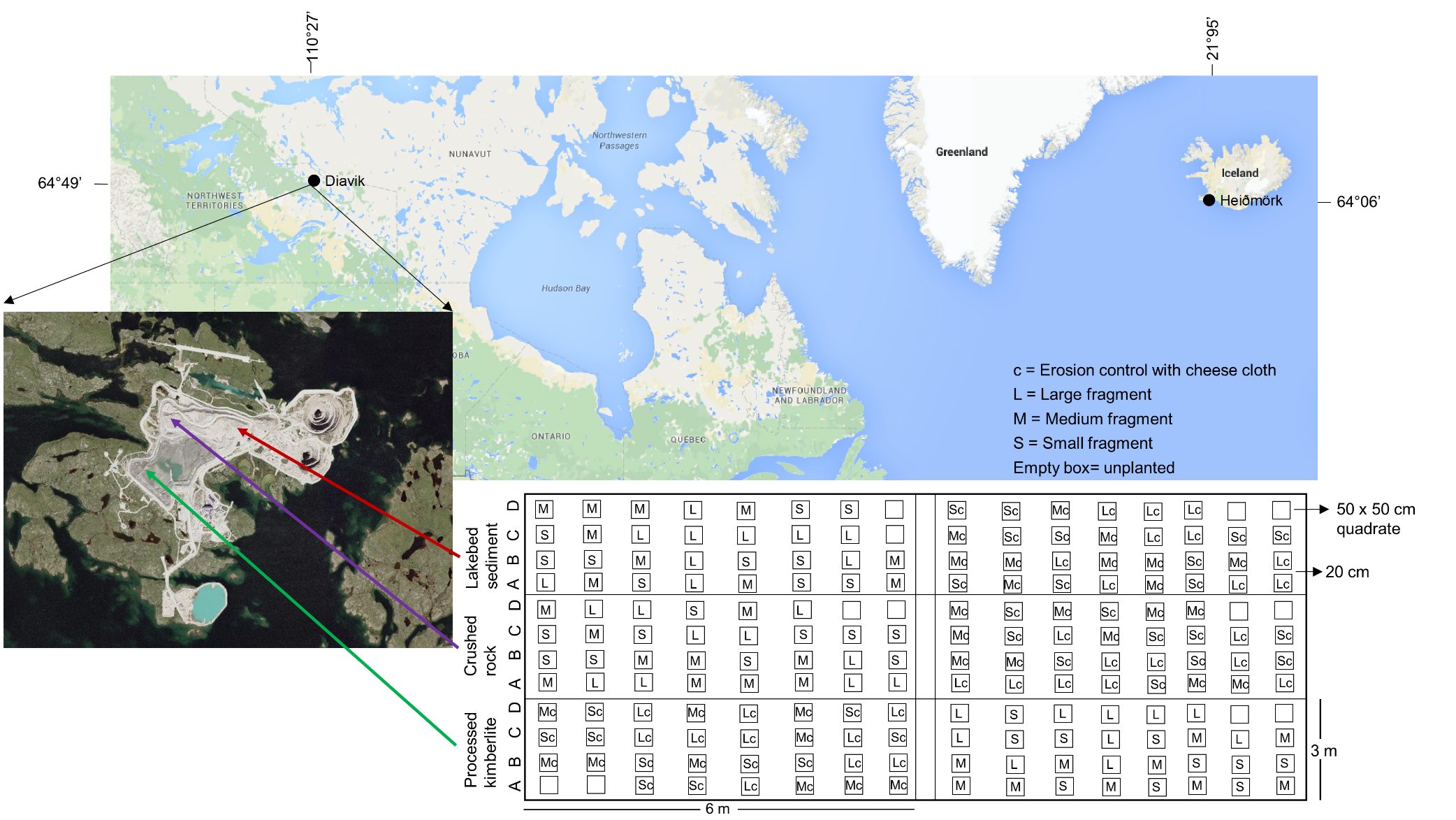 Figure S1. Location and layout of Diavik Diamond Mine, Canada research site. Map adapted from google. 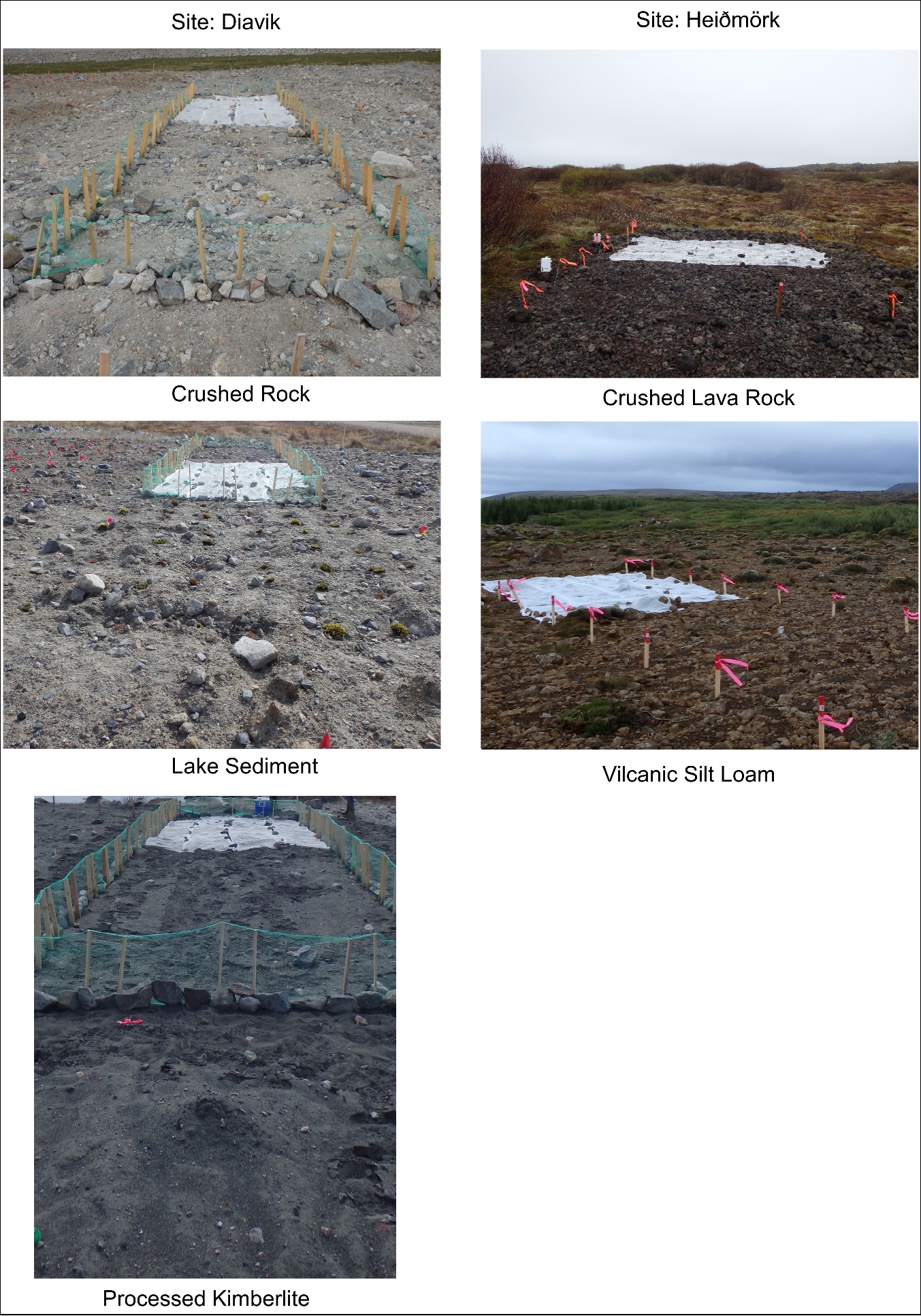 Figure S2. Photos of research sites with different treatments. Disturbance LevelHabitat CharacteristicsDisturbance LevelDiavikLow Uphill, pristine dwarf shrub heath tundra several km from anthropogenic impact on an island near diamond mining operations. Some collecting occurred at low lying areas near a lake.Medium Rocky dwarf shrub heath in proximity to diamond mining operations, characterized by rock lichen communities on exposed till boulders and bedrock, with seepage zones supporting localized wetlands of sedge, moss and lowland dwarf shrubs.High Edges of an access road, with sparsely vegetated sand and gravel.HeiðmörkLow Bouldery lava field, at least 20 m from anthropogenic impact.Medium Near a secondary road, in small protected ditch.High High traffic gravel parking lot and walking path areas.SiteSubstratepHErosion ControlVolumetric Water Content (m³ m-³)Temperature (°C)Electrical Conductivity (dS cm-1)DiavikCrushedrock7.3No0.1(0.1)13.7 (4.3)6.4 e-03DiavikCrushedrock7.3Yes0.1(0.1)13.4(4.2)7.7 e-03DiavikLakesediment6.4No0.1(0.1)13.0(4.3)0.1DiavikLakesediment6.4Yes0.1(0.1)13.1(4.1)0.1DiavikProcessedkimberlite8.5No0.2(0.1)13.5(4.2)0.1DiavikProcessedkimberlite8.5Yes0.2(0.1)14.1(4.0)0.0HeiðmörkCrushed lava rock5.3No0.1(0.1)12.2(1.5)0.0HeiðmörkCrushed lava rock5.3Yes0.1(0.1)12.5(1.5)4.2 e-04HeiðmörkVolcanicsilt loam5.6No0.2(0.1)11.1(1.0)4.2 e-03HeiðmörkVolcanicsilt loam5.6Yes0.2(0.1)11.4(1.0)3.5 e-03SpeciesFragment SizesFragment SizesFragment SizesSpeciesSmallMediumLargeAulacomium turgidum2314Brachythecium albicans4Bryum argenteum 212122Bryum pseudotriquetrum141014Ceratodon purpureus324352Dicranum fulvum22Dicranum groenlandicum3Diplophyllum obtusifolium 121110Hylocomium splendens4Pleurozium schreberi5165Polytrichum commune 2Polytrichum piliferum 11Polytrichum strictum 253Ptilidium ciliare1Racomitrium fasciculare101619Racomitrium lanuginosum214543Rhytidiadelphus squarrosus17249Rhytidiadelphus triquetrus211Rhytidium rugosum151714Sanionia uncinata122714Unknown *232514Protonema13SpeciesDiavikDiavikHeiðmörkHeiðmörkSpeciesPlanted YearFinal YearPlanted YearFinal YearAulacomium turgidumxxBartramia ithyphyllaxBrachythecium albicansxxBryum argenteum xBryum pseudotriquetrumxxxxCalliergon richardsoniixCephalozia spxxCeratodon purpureusxxxxDicranum fulvumxxDicranum groenlandicumxxDicranum scopariumxxDiplophyllum albicansxDiplophyllum obtusifolium xFissidens spxHylocomium splendensxxxxPleurozium schreberixxxPolytrichum communexPolytrichum juniperinum xPolytrichum piliferum xxPolytrichum strictum xxPtilidium ciliarexxxRacomitrium canescensxRacomitrium fascicularexxRacomitrium lanuginosumxxxxRhytidiadelphus loreusxRhytidiadelphus squarrosusxxRhytidiadelphus triquetrusxxRhytidium rugosumxxSanionia uncinataxxxxSphagnum capilifoliumxSphagnum warnstorfiixTetralophozia setiformisxTortella tortuosaxUnknown *xxProtonemaxx